ANALISIS KEEFEKTIFAN PEMBELAJARAN DI MASA PANDEMI COVID-19 PADA MATA PELAJARAN PENDIDIKAN KEWARGANEGARAAN SISWA KELAS II SD NEGERI 060882 MEDAN BARU SKRIPSIOleh IRMA ARDA SHAFA SIREGAR171434111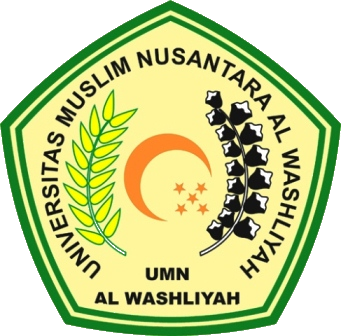 PROGRAM PENDIDIKAN GURU SEKOLAH DASAR FAKULTAS KEGURUAN SEKOLAH DASAR UNIVERSITAS MUSLIM NUSANTARA AL-WASHLIYAHAL-WASHLIYAH2021ANALISIS KEEFEKTIFAN PEMBELAJARAN DI MASA PANDEMI COVID-19 PADA MATA PELAJARAN PENDIDIKAN KEWARGANEGARAAN SISWA KELAS II SD NEGERI 060882 MEDAN BARU Skripsi ini diajukan sebagai syaratuntuk memperoleh gelar Sarjana Pada Program Studi Pendidikan Guru Sekolah Dasar Oleh IRMA ARDA SHAFA SIREGAR171434111PROGRAM PENDIDIKAN GURU SEKOLAH DASAR FAKULTAS KEGURUAN SEKOLAH DASAR UNIVERSITAS MUSLIM NUSANTARA AL-WASHLIYAHAL-WASHLIYAH2021